Witam Rodziców , oraz Słoneczka Temat tygodnia : Wakacyjne podróże Temat dnia : Wakacje na Wybrzeżu Propozycje dla Rodziców :1 propozycja Wysłuchanie piosenki ,, Lato ,, https://www.youtube.com/watch?v=JY2LxTIkWyQ&list=PL7OVl7WqJXQKtWuSVoJg4Hhke1dsdjOEe2 propozycja Rodzic może zapytać dziecko : Gdzie pojedziemy na wakacje ?3 propozycja Dzieci wskazują na mapie Polski ( Morze Bałtyckie , Mazury , Tatry ).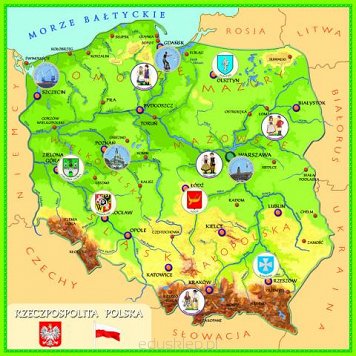 4 propozycja Wykonanie karty pracy cz.4 str. 60 5 propozycja Zabawy na świeżym powietrzu Dzieci oglądają drzewa rosnące koło domu . Określenie , czy są todrzewa iglaste , czy drzewa liściaste .6 propozycja Dzieci czytają rodzicom . 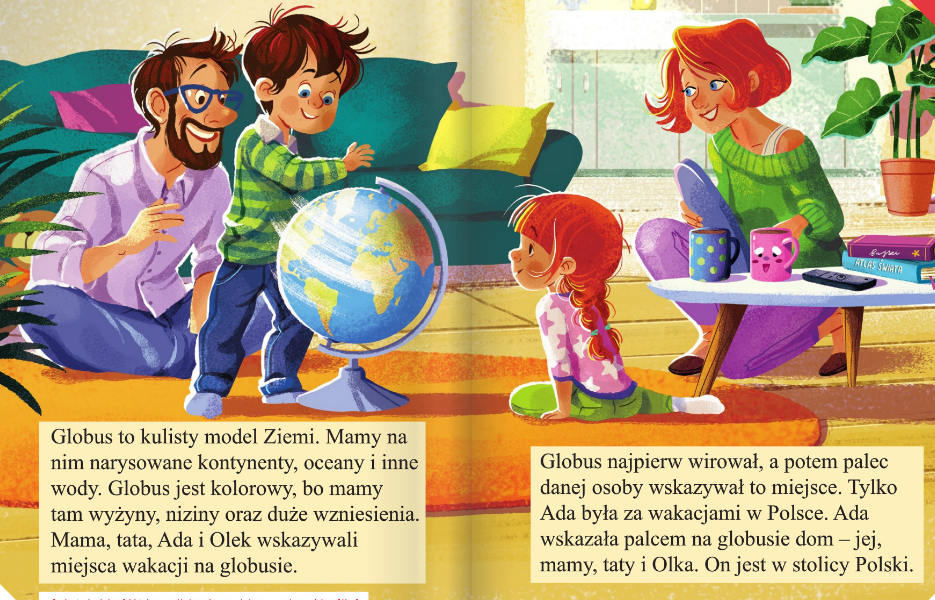 Powodzenia !!!